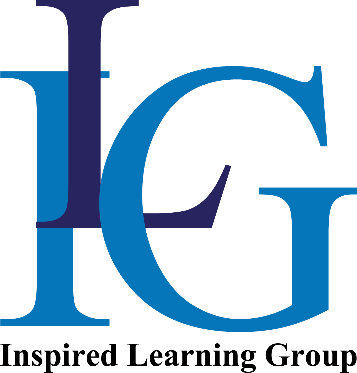 The above is designed to help you in the understanding of your role and is not intended to be a definitive list of your duties, as flexibility in meeting company needs is required by all employees.I confirm that I have read and agreed this Job Description explaining the main duties of my job.Employee Name:  _______________________________________________________________(Please print)Employee Signature: _____________________________________________Date: ___________Line Manager Name:  ____________________________________________________________(Please print)Line Manager Signature: _______________________________________  	   Date: ____________JOB DESCRIPTIONSection 1:  General InformationSection 1:  General InformationSection 1:  General InformationSection 1:  General InformationPosition TitleCamp InstructorSection/DepartmentDay CampsReports ToCamp ManagerDate of ReviewLocation/SiteSaint Felix SchoolEmployment StatusZero Hours – between 40 – 45 hours per week anticipatedSection 2:  Job DescriptionSection 2:  Job DescriptionPosition PurposeThe Camp Instructor’s role is to deliver safe, exciting activities to children between the ages of 4 – 13. As a Camp Instructor, you will be required to display great reliability and time keeping skills, as well as having lots of energy to engage children in a variety of pre-determined activities. You will be able to build great relationships with the children and staff on site to inspire those that you work with.Key ResponsibilitiesSupporting with sign in and sign out procedures to ensure all children are welcomed warmly and safely into camp with an exciting activity to jump straight intoSetting up activities ahead of each session which will impress and inspire children upon their arrivalUsing the camp activity manual to deliver sessions to the camp’s standard, while displaying great levels of energy and engagement with children to bring each session to lifeThinking on your feet and displaying creativity in adjusting sessions where needed to keep children engagedTransporting children around the camp safelyUsing risk assessments effectively throughout the day to maintain high levels of safety for yourself and othersReporting any safeguarding concerns as they arise through the appropriate channelsOrganising snack times and occasionally supporting with lunchtime supervision, ensuring all children are eating safely while promoting high standards of food hygieneImplementing effective behaviour management strategies to ensure all children and staff at camp have a safe and enjoyable experienceAdhering to all camp policies & proceduresAttending all training sessions and induction days as required by the campKEY CRITERIAESSENTIALDESIRABLEQualifications Minimum level 2 safeguarding (training can be provided)Paediatric First Aid (training can be provided for the right candidate)Childcare-related qualificationExperienceWorking with children, ideally in an education or out of school hours settingDelivering engaging activities to childrenKnowledge of issues related to safeguardingKnowledgeMaintain a good understanding of safeguarding and current safeguarding-related issuesUnderstanding of the latest guidance from regulatory bodies such as OfstedSkills and Abilities Able to remain calm during busy timesWork-related Personal Qualities/BehaviorsBe an effective team player that works collaboratively and effectively with othersExcellent interpersonal skills, communicating (verbally and in-writing) effectively to a wide-range of audiencesSupport, motivate and inspire both colleagues and pupils by leading through exampleSuitability to work with childrenConfidence, warmth, sensitivity, reliability and enthusiasm Be an effective team player that works collaboratively and effectively with othersExcellent interpersonal skills, communicating (verbally and in-writing) effectively to a wide-range of audiencesSupport, motivate and inspire both colleagues and pupils by leading through exampleSuitability to work with childrenConfidence, warmth, sensitivity, reliability and enthusiasm Equal Opportunities and CommitmentCommitment to equality of opportunity for all regardless of gender, disability, religion, and ethnic originDemonstrate a commitment to:safeguarding and child protection equalitiespromoting the school’s vision, values and ethoshigh quality, stimulating learning environmentrelating positively to and showing respect for all members of the school and wider communityongoing relevant professional self-developmentCommitment to equality of opportunity for all regardless of gender, disability, religion, and ethnic originDemonstrate a commitment to:safeguarding and child protection equalitiespromoting the school’s vision, values and ethoshigh quality, stimulating learning environmentrelating positively to and showing respect for all members of the school and wider communityongoing relevant professional self-development